FIRMA DORADCZO-SZKOLENIOWA W  ZAKRESIE BEZPIECZEŃSTWA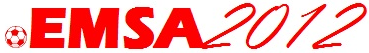 …………………..,  …………….. 2021KARTA ZGŁOSZENIA NA SZKOLENIE Niniejszy dokument jest kartą zgłoszenia i potwierdzeniem chęci wzięcia udziału w szkoleniu  firmy  EMSA2012, które odbędzie się w dniu  26 listopada 2021  (piątek, godz. 9.00- 16.00), w Centrum Kultury w Lublinie,  pt. „„Organizuj i śpij spokojnie. Bezpieczeństwo wydarzeń o charakterze publicznym”.  Koszt szkolenia:  380 pln  za osobę  netto              czy płatnik jest zwolniony z VAT?      TAK  /NIE Płatnik:  …………………………………………………………………………………………………………………..……………………………………………………..    NIP ……………………………………  Dane zgłaszanego uczestnika:   Imię i nazwisko ………………………………………  nr tel.  ……………………………….. Stanowisko/Wydział ………………………………..                adres email: ……………………………  Imię i nazwisko ………………………………………  nr tel.  ……………………………….. Stanowisko/Wydział ………………………………..                adres email: ……………………………  Imię i nazwisko ………………………………………  nr tel.  ……………………………….. Stanowisko/Wydział ………………………………..                adres email: ……………………………Wystawcą faktury będzie:  EMSA Trading Marcin Samsel Ul. Kamrowskiego 1c/8    81-603 Gdynia                    NIP  586 174 36 33          Skan wypełnionego dokumenty wraz z podpisami proszę przesłać  na adres emai:  msamsel@vp.pl.    Lub emsa2012@vp.plZ poważaniem                                                                                           Marcin  Samsel  tel. 601 64 95 66…bo BEZPIECZEŃSTWO jest najważniejsze 